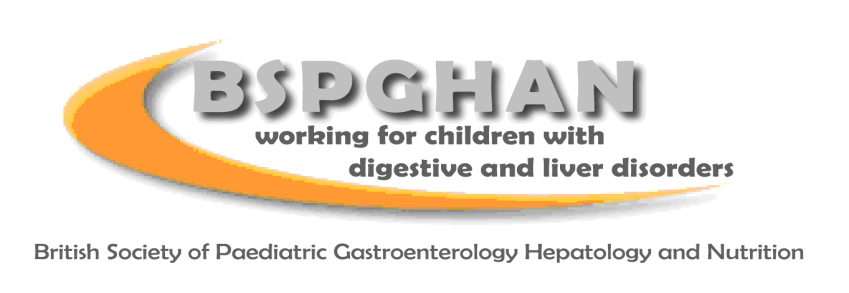 Application for BSPGHAN Endorsement and Funding for National MeetingsFully completed and signed copy of this application form along with all the supporting evidence should be scanned and emailed to BSPGHAN administrator at Carla@bspghan.org.uk. Alternatively, it can be posted to the following address
Mrs. Carla Lloyd, 5 Woodthorpe Drive, Stourbridge, DY9 7JXACTIVITY DETAILSACTIVITY DETAILSACTIVITY DETAILSACTIVITY DETAILSACTIVITY DETAILSACTIVITY DETAILSACTIVITY DETAILSTitle of meeting/courseAims/ObjectivesStart dateEnd dateEnd dateVenue addressAttendance fee(s)Expected number of attendeesExpected number of attendeesFeedback methodology Evaluation form (attached) Evaluation form (attached) Evaluation form (attached)   Online Survey   Online Survey   Online SurveyLink if online surveyFUNDING REQUESTED FROM BSPGHANFUNDING REQUESTED FROM BSPGHANFUNDING REQUESTED FROM BSPGHANFUNDING REQUESTED FROM BSPGHANFUNDING REQUESTED FROM BSPGHANFUNDING REQUESTED FROM BSPGHANFUNDING REQUESTED FROM BSPGHANAmount(Max £2,000)Please state purpose of funding requestedTrust account detailsORGANISER DETAILSORGANISER DETAILSORGANISER DETAILSORGANISER DETAILSORGANISER DETAILSORGANISER DETAILSORGANISER DETAILSActivity organiser’s name and BSPGHAN membership numberActivity organiser’s name and BSPGHAN membership numberProfessional addressProfessional addressEmail addressEmail addressELIGIBILITY CRITERIAIs this meeting being held within 4 weeks of BSPGHAN annual meeting?         ☐  Yes               ☐  NoIs this meeting being held more than 3 months from the date of this application?           ☐  Yes               ☐  NoIs this application for repeat course/meeting (if yes, please attach feedback from the previous course/meeting)?             ☐  Yes               ☐  NoHave you included a financial breakdown for the meeting demonstrating a shortfall?          ☐  Yes               ☐  NoHave you shared a copy of the course/meeting programme with the Chair of the Education group and has it been approved?        ☐  Yes               ☐  NoHas CPD approval been obtained from one of the Medical Royal Colleges? If not, why?        ☐  Yes               ☐  NoHave you attached a supporting letter from relevant BSPGHAN working group chair or BSPGHAN council member?        ☐  Yes               ☐  NoHave you provided evidence of other sources of funding support?          ☐  Yes               ☐  NoORGANISER’S DECLARATIONORGANISER’S DECLARATIONORGANISER’S DECLARATIONORGANISER’S DECLARATION  By crossing this box the organiser:     1. declares that neither the programme and the selection of speakers nor educational content of any part of the meeting is biased by a sponsor or other commercial interest, or, where this is the case, this is clearly identified in the accompanying papers;2. agrees for the activity and organiser details to be uploaded onto the online BSPGHAN events calendar3. confirms that clinical content follows all appropriate patient consent guidance, confidentiality policies, data governance and GMC’s Good Medical Practice principles;4. declares that `Declaration of Interest' forms will be completed by speakers/those involved in developing the education content and that this information will be available to participants prior to or at the start of the relevant session.  By crossing this box the organiser:     1. declares that neither the programme and the selection of speakers nor educational content of any part of the meeting is biased by a sponsor or other commercial interest, or, where this is the case, this is clearly identified in the accompanying papers;2. agrees for the activity and organiser details to be uploaded onto the online BSPGHAN events calendar3. confirms that clinical content follows all appropriate patient consent guidance, confidentiality policies, data governance and GMC’s Good Medical Practice principles;4. declares that `Declaration of Interest' forms will be completed by speakers/those involved in developing the education content and that this information will be available to participants prior to or at the start of the relevant session.  By crossing this box the organiser:     1. declares that neither the programme and the selection of speakers nor educational content of any part of the meeting is biased by a sponsor or other commercial interest, or, where this is the case, this is clearly identified in the accompanying papers;2. agrees for the activity and organiser details to be uploaded onto the online BSPGHAN events calendar3. confirms that clinical content follows all appropriate patient consent guidance, confidentiality policies, data governance and GMC’s Good Medical Practice principles;4. declares that `Declaration of Interest' forms will be completed by speakers/those involved in developing the education content and that this information will be available to participants prior to or at the start of the relevant session.  By crossing this box the organiser:     1. declares that neither the programme and the selection of speakers nor educational content of any part of the meeting is biased by a sponsor or other commercial interest, or, where this is the case, this is clearly identified in the accompanying papers;2. agrees for the activity and organiser details to be uploaded onto the online BSPGHAN events calendar3. confirms that clinical content follows all appropriate patient consent guidance, confidentiality policies, data governance and GMC’s Good Medical Practice principles;4. declares that `Declaration of Interest' forms will be completed by speakers/those involved in developing the education content and that this information will be available to participants prior to or at the start of the relevant session.Sponsors – please gives names and amountsSponsors – please gives names and amounts  No sponsors     No sponsors     No sponsors     No sponsors   Endorsement  sought from other organisation(s):Endorsement  sought from other organisation(s):  Yes  NoIf yes, please name organisation and describe outcomeIf yes, please name organisation and describe outcomeType of organisation     Commercial/ for-profit/ pharmaceutical company -      Non-commercial organisation with income stream -     Non-commercial organisation with no income stream      Commercial/ for-profit/ pharmaceutical company -      Non-commercial organisation with income stream -     Non-commercial organisation with no income stream      Commercial/ for-profit/ pharmaceutical company -      Non-commercial organisation with income stream -     Non-commercial organisation with no income stream     By crossing this box I hereby sign the form electronically   By crossing this box I hereby sign the form electronicallyName in full:Date:BSPGHAN ENDORSEMENT APPROVALBSPGHAN ENDORSEMENT APPROVALEducation chairRelevant special interest group chairComments (optional)Signatures:Date   By crossing this box I/we hereby confirm approval of this activity for BSPGHAN endorsement.   By crossing this box I/we hereby confirm approval of this activity for BSPGHAN endorsement.BSPGHAN FINANCIAL REQUEST DECISIONBSPGHAN FINANCIAL REQUEST DECISIONTreasurerComments (optional)Signature:Date   By crossing this box I hereby confirm approval of this activity for BSPGHAN financial support   By crossing this box I hereby confirm approval of this activity for BSPGHAN financial support